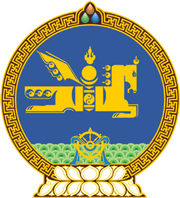 МОНГОЛ УЛСЫН ХУУЛЬ2024 оны 06 сарын 05 өдөр                                                                  Төрийн ордон, Улаанбаатар хотТӨРИЙН БЭЛГЭ ТЭМДГИЙН ТУХАЙ    ХУУЛЬД НЭМЭЛТ ОРУУЛАХ ТУХАЙ1 дүгээр зүйл.Төрийн бэлгэ тэмдгийн тухай хуульд доор дурдсан агуулгатай дараах хэсэг нэмсүгэй: 1/13 дугаар зүйлийн 5 дахь хэсэг:“5.Энэ зүйлийн 1 дэх хэсэгт зааснаас бусад газарт Төрийн далбаа байнга мандуулах байршлыг Монгол Улсын Ерөнхийлөгч тогтоож болно.”2/141 дүгээр зүйлийн 2 дахь хэсэг:“2.Монгол Улсын Ерөнхийлөгч, Улсын Их Хурлын дарга, Ерөнхий сайд улс орноо сурталчлах, эх оронч үзлийг төлөвшүүлэх зорилгоор төрийн далбааг иргэн, хуулийн этгээдэд хүндэтгэлтэйгээр гардуулан өгч болно.”2 дугаар зүйл.Энэ хуулийг 2024 оны 06 дугаар сарын 15-ны өдрөөс эхлэн дагаж мөрдөнө.	МОНГОЛ УЛСЫН 	ИХ ХУРЛЫН ДАРГА 				Г.ЗАНДАНШАТАР 